Hoy en un día memorable para la Republica Dominicana, uno de esos días en donde la patria se siente orgullosa de sus hijos. Al verlos voluntariamente presentar hoy, el primer informe EITI-RD  siguiendo la ruta adecuada que nos llevara a la trasparencia y rendición de cuentas, de los pagos que las empresas mineras efectúan al gobierno, y de los ingresos que el gobierno recibe de ellas.El tríalogo que trabajo por más de 2 años y tres meses, con la visión del presidente Danilo Medina  bajo el liderazgo del ministro de Energía y Minas Don Antonio Isa Conde como gobierno, la Sociedad Civil en representación de las comunidades y provincias mineras; y las Empresas Mineras de la Cámara Minera y Petrolera de la Republica Dominicana ( Camipe); con el apoyo de los asesores internacionales de la Iniciativa para la Transparencia de las Industrias Extractivas (EITI, por su sigla en inglés)con sede en Oslo-Dinamarca  y el Banco Mundial en procura lograr la transparencia y rendición de cuentas que todos aspiramos para el bienestar social y la atracción de la inversión extranjera al país en todos sus pilares de una economía diversificada dentro de la ley 1-12 de la Estrategia Nacional del Desarrollo ( END).     Como hemos mencionado,  esta iniciativa voluntaria es respaldada por una coalición de empresas, gobiernos, inversionistas y organizaciones de la sociedad civil, que junto con otros esfuerzos por mejorar la transparencia en las prácticas presupuestarias del sector público, la EITI pone en marcha un proceso por el cual los ciudadanos pueden exigir a sus gobiernos la rendición de cuentas acerca del uso de esos ingresos.Camipe aprovecha esta importante ocasión en nombre de todos sus miembros y relacionados para darle las más sinceras gracias por su apoyo, colaboración y dedicación al  Ministro Don Antonio Isa Conde, a la Secretaria EITI-RD presidida por Dona Vilma Arbaje y a todos los miembros de la comisión EITI-RD, de forma especial a la Sociedad Civil, la comisión de Políticas Públicas de la UASD y las empresas mineras que destinaron profesionales sin límite de tiempo en desmedro de sus empresas para darle apoyo a esta valiosa iniciativa. Gracias a esta iniciativa los Dominicanos tendrán la oportunidad de conocer por primera vez la información detallada sobre los recursos que genera el sector. Este es el primer paso para que las organizaciones de la sociedad civil ,uno de los principales actores de estos procesos ,puedan exigir rendición de cuentas sobre los recursos del sector extractivo. Este proceso se acompañará además de una contextualización de la información, algo crucial para que los ciudadanos no familiarizados con estas actividades puedan entender lo que está pasando y sabrán cava vez más de la industria, cuando se completa la hoja de ruta para los próximos años a partir del exitoso reporte de año 2015 en los términos acordados  por el tríalogo exitoso de esta valiosa experiencia.Deseo concluir mis palabras con la siguiente reflexión de Jean-Claude Trichet Gobernador del banco Central Europeo: Si hay una lección que debemos extraer de la crisis actual es que la transparencia es clave para el futuro de nuestras organizaciones. En todos los dominios que están en juego, la transparencia será uno de los principios más importantes por una sencilla razón: la opacidad es una receta para el comportamiento gregario y el contagio de las malas prácticas”.Muchas gracias.En muchos países, el dinero proveniente del petróleo, el gas y la minería se relaciona con la pobreza, los conflictos y la corrupción, lo que comúnmente se denomina la "maldición de los recursos". Ello suele obedecer a la falta de transparencia y rendición de cuentas respecto de los pagos que las empresas efectúan a los gobiernos, y de los ingresos que los gobiernos reciben de ellas. Con la Iniciativa para la transparencia de las industrias extractivas (EITI, por su sigla en inglés) se procura lograr la transparencia y rendición de cuentas que hacen falta. Es una iniciativa voluntaria, respaldada por una coalición de empresas, gobiernos, inversionistas y organizaciones de la sociedad civil. Junto con otros esfuerzos por mejorar la transparencia en las prácticas presupuestarias del sector público, la EITI pone en marcha un proceso por el cual los ciudadanos pueden exigir a sus gobiernos la rendición de cuentas acerca del uso de esos ingresos. El Manual Este Manual, basado en las experiencias recogidas durante la etapa.El objetivo de la República Dominicana es ambicioso. El país se comprometió a transparentar los contratos de exploración y explotación firmados por el Estado con empresas mineras, así como la rendición de cuentas sobre el uso de los ingresos provenientes de este sector. El país también ha iniciado la expedición de normatividad en el sector de hidrocarburos, buscando promover la inversión extranjera.El primer resultado tangible de esta iniciativa será la publicación en agosto de 2017 del primer reporte EITIRD. Ello implicó el establecimiento de los requisitos del Estándar que se cumplirán, y la identificación de los pagos a reportar y cotejar por parte de la Comisión Nacional EITI en el país, grupo multi actor dónde están representados el Estado, las empresas y la sociedad civil.La RD deberá trabajar en cuantificar lo recaudado por las provincias y municipios para aplicar el concepto de la regalía del 5% sobre los beneficios netos de las empresas que explotan los recursos naturales. Por otro lado, en materia de transparencia fiscal se prevé que se divulguen datos equivalentes a 13 mil millones de pesos dominicanos (aproximadamente USD 275 millones) sobre los pagos que realizaron las empresas mineras a, entre otros, la Dirección General de Impuestos Internos (DGII) y la Dirección General Minera (DGM), para el año fiscal 2015.¿Qué información saldrá a la luz gracias a esta iniciativa?Gracias a esta iniciativa los Dominicanos tendrán la oportunidad de conocer por primera vez la información detallada sobre los recursos que genera el sector. Este es el primer paso para que las organizaciones de la sociedad civil – uno de los principales actores de estos procesos – puedan exigir rendición de cuentas sobre los recursos del sector extractivo. Este proceso se acompañará además de una contextualización de la información, algo crucial para que los ciudadanos no familiarizados con estas actividades puedan entender lo que está pasando. Concretamente, el Informe EITIRD permitirá visibilizar la información esencial para realizar un efectivo control social en el sector de las industrias extractivas y dinamizar el diálogo con la sociedad civil por medio del “aplatanamiento” dominicano del lenguaje técnico a un idioma entendible para todas las partes.Pero no todo termina aquí. Una vez publicado el informe de agosto, la Comisión Nacional que coordina la implementación del EITI tiene el reto de identificar una hoja de ruta con las reformas institucionales que pudieran ser requeridas y para presentársela al gobierno. Asimismo, deberá desarrollar un nuevo Plan de Trabajo EITI para expandir progresivamente la implementación del Estándar y adaptarla al contexto nacional.Lo anterior es particularmente importante cuando se trata de hacer diseño y análisis de políticas públicas en base a diagnósticos reales del sector en el terreno. Los resultados de los procesos de validación y la evaluación de cumplimiento, demuestran que aquellos países que enfocaron introdujeron la implementación del estándar EITI en la agenda de políticas públicas nacionales tuvieron resultados más robustos.¿Que tiene que ver esto con la confianza? Un reciente informe sobre el impacto del EITI concluye que éste estándar ha sido efectivo cuando actores no-gubernamentales (sociedad civil y empresas) participan como socios en el proceso de toma de decisiones, especialmente en la delimitación del alcance del ejercicio de transparencia y rendición de cuentas en el país. En otras palabras, se refuerzan unos mecanismos comunes y claros de acción colectiva. Asimismo, el informe identifica que, cuándo los representantes de organizaciones de la sociedad civil cuentan con el conocimiento técnico y existe un compromiso político visible, se propician reformas para fortalecer los mecanismos de gestión pública.Un país como la República Dominicana, que vive de las riquezas naturales que tantos turistas atraen cada año, también tiene en la actividad minera uno de sus puntales de crecimiento. Y para que esta actividad se realice de manera responsable y sostenible, apuesta a la transparencia. Quedará en mano de los ciudadanos el hacer uso de esta información y en mano de los gobiernos la responsabilidad de escuchar a los ciudadanos y utilizar esta retroalimentación para continuar mejorando la institucionalidad del sector.Juan Cruz Vieyra se incorporó al BID en 2006 y actualmente es especialista en la División de Innovación para Servir al Ciudadano. Se ha especializado en operaciones destinadas a fortalEse monto es casi seis veces superior al registrado en 2004, cuando el gobierno peruano comenzó a publicar datos de esta naturaleza.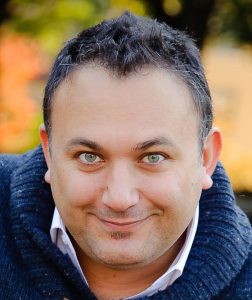 Perú también mereció elogios por parte de los participantes por su decisión de publicar las transferencias de ingresos del gobierno nacional a los gobiernos subnacionales, un paso que ayudará a fortalecer la rendición de cuentas y el diálogo del sector público con la sociedad civil y el sector privado.Durante la conferencia también se analizó cómo la EITI puede ser un instrumento útil para dar mayor transparencia a los contratos y el otorgamiento de licencias y concesiones, la gestión de las regalías en los niveles de gobierno subnacionales, y para proponer soluciones a temas como la minería informal.Dada la importancia de las industrias extractivas para América Latina y el Caribe, el BID ha lanzado un programa de cooperación técnica regional para ayudar a los países a fortalecer la gobernanza en las industrias extractivas. El programa busca soluciones innovadoras para aumentar la transparencia en este sector, incluyendo el trabajo conjunto con gobiernos y sociedad civil en el marco de la implementación de EITI.El BID apoya a sus países prestatarios en sus esfuerzos por asegurar un desarrollo sostenible e inclusivo de estas industrias. Asimismo, promueve espacios de diálogo para el intercambio de información y lecciones aprendidas sobre retos y oportunidades a lo largo de la cadena de valor del sector. Este martes se conocerá el primer informe de la Iniciativa de Transparencia en la Industria Extractiva, en el que participaron sociedad civil, empresas y gobierno.La minería es uno de los temas que más polariza en Colombia. El impacto de la actividad en el medio ambiente se contrapone a la necesidad del uso estratégico de los recursos para producir riqueza. Analizar esta actividad desde distintos puntos de vista a veces es complejo y los sesgos reinan en el debate.Por esta razón, el país se adhirió a la Iniciativa de Transparencia en la Industria Extractiva (EITI, por sus siglas en inglés). Un espacio de diálogo en el que participa el gobierno, las empresas y representantes de la sociedad civil. En este escenario las discusiones tampoco han sido fáciles.Esta semana se presentó el primer estudio con el que se espera “aumentar la gobernanza de los recursos del petróleo, gas y los minerales de un país, a través de la implementación de un estándar para la divulgación de información sobre el pago de impuestos, licencias, contratos y otros elementos relacionados con la extracción de recursos”.El Informe EITI Colombia 2013 recopiló datos con ayuda de las entidades responsables de la regulación y vigilancia de estos sectores, la Dirección de Impuestos y Aduanas Nacionales (DIAN) y las empresas. El ejercicio consistió en cruzar datos para determinar cuáles fueron los aportes que se hicieron por concepto de impuestos y regalías, entre otros.De acuerdo con los miembros que participaron en la construcción del estudio se trata de una experiencia exitosa cuando se compara con otros países del mundo, en los que el proceso mencionado anteriormente presentó brechas de hasta un 40% entre lo reportado por las firmas y la información en manos del Gobierno. Mientras tanto, en el país la diferencia entre esas mismas cifras no superó el 0,4%, representado en poco más de US$70 millones.“Esto demuestra que en la Dian hay mucha mayor madurez en las cifras y números. Vimos que en las agencias todavía existe una falta de conocimiento sobre los procesos que deben ejecutarse en este sentido. Esta cifra es menor para tratarse de un primer ejercicio con respecto a países donde la brecha es de 40%. Nos va a ayudar, en el caso de la Agencia Nacional de Minería, para que sean más previsivos”, dijo el presidente de la Asociación Colombiana de Minería, Santiago Ángel Urdinola.Las cuentas del documento de EITI están hechas con datos de 2013 y la explicación es que son estos los que la Dian tiene realmente consolidados. Para ese año, por ejemplo, los ingresos de la industria alcanzaron los $189 billones, representó el 50% de la inversión directa y las exportaciones dependieron en un 72% del petróleo y la minería.Una de las representantes de la sociedad civil en este proyecto, Ana Carolina González, aseguró que “la transparencia en el sector minero energético es fundamental y nos parece que EITI es la excusa perfecta para ello. Es una de las herramientas que se pueden utilizar para este fin. Estamos tratando de poner otros temas sobre la mesa”.Y es que si bien el documento deja consignado los aportes de las empresas, como ya se dijo, temas de vital importancia, sobre todo en las regiones, es el desagregado de en qué son invertidos los recursos que genera el sector minero y el impacto de la actividad.La viceministra de minas, María Isabel Ulloa, explicó que temas como “impuestos subnacionales, pequeña y mediana minería, desagregación y el tema ambiental se debatirán a ver si son incluidos en los próximos informes”, el de 2014 se presentará al finalizar este año.Fabio Velásquez, presidente de la Fundación Foro Nacional por Colombia, finalmente habló de la importancia de este informe:“El diálogo entre sociedad, empresa y estado es vital, y uno de los valores agregados es el proceso mismo de construcción del informe, que no ha sido fácil pues se presentaron desacuerdos de fondo, en medio de los cuales hemos tratado de mantener una mesa de conversación para sacar adelante este proyecto. Me parece que es importante para un país que está pensando en la paz, en unos medios de diálogo y convivencia para superar la polarización no solo sobre este tema sino muchos otros”.Entre las empresas que participan de la iniciativa está Ecopetrol, Pacific, Drummond Ltd.,  Cerro Matoso, Gran Tierra Energy, Perenco y Chevron. “Si hay una lección que debemos extraer de la crisis actual es que la transparencia es clave para el futuro de nuestras organizaciones. En todos los dominios que están en juego, la transparencia será uno de los principios más importantes por una sencilla razón: la opacidad es una receta para el comportamiento gregario y el contagio de las malas practicas”. Jean-Claude Trichet, gobernador del Banco Central Europeo.Temas relacionadosTransparenciaColombiaMinería en Colombia